НАПРАВЛЕНИЕНА ИММУНОФЕНОТИПИЧЕСКОЕ ИССЛЕДОВАНИЕ Ф.И.О. пациента (полностью)  ___________________________________________________________Дата рождения _____________________   Пол (муж./жен.): _______Краткий анамнез заболевания ________________________________________________________________________________________________________________________________________________________________________________________________________________________________________Диагноз_______________________________________________________________________________Предшествующая терапия _____________________________________________________________________________________________________________________________________________________Дополнительные лабораторные, инструментальные и клинические обследования ____________________________________________________________________________________________________________________________________________________________________________________________Дата и время взятия биоматериала________________________________________________________Отметьте ✓ необходимые лабораторные исследования:Медицинская организация, направляющая биоматериал  _____________________________________Ф.И.О. назначившего врача  _____________________________________________________________Контактный телефон, e-mail врача ________________________________________________________Результат исследования выслать по e-mail_______________________________________________Дата назначения исследования: __________________           Подпись врача: _____________________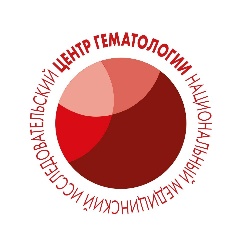 ФГБУ «НМИЦ гематологии» Минздрава РоссииЛаборатория иммунофенотипирования клеток крови и костного мозгаг. Москва, Новый Зыковский проезд, д. 4.Единая справочная служба: +7 (800) 775-05-82, +7 (495) 612-45-51✓Код услугиНаименование лабораторных исследованийA08.05.018Иммунофенотипирование гемопоэтических клеток-предшественниц в костном мозгеA08.05.019Подсчет Т-клеток и НК-клеток в лейкоконцентратеA12.06.001.001.001Исследование CD3+ лимфоцитов. В лейкоконцентратеA12.30.012.001.001Иммунофенотипирование биологического материала для выявления маркеров гемобластозов. Диагностика множественной миеломыA12.30.012.001.002Иммунофенотипирование биологического материала для выявления маркеров гемобластозов. Миелодиспластический синдромA12.30.012.001.003Иммунофенотипирование биологического материала для выявления маркеров гемобластозов. ЛикворA12.30.012.001.004Иммунофенотипирование биологического материала для выявления маркеров гемобластозов. Лейкемические стволовые клеткиA12.30.012.001.005Иммунофенотипирование биологического материала для выявления маркеров гемобластозов. Макроглобулинемия ВальденстремаA12.30.012.001.012Определение лейкозных CD26+ стволовых клеток в периферической крови у пациентов с хроническим миелоидным лейкозомA12.30.012.002.001Иммунофенотипирование биологического материала для выявления маркеров минимальной остаточной болезни при гемобластозах. Множественная миеломаA12.30.012.002.002Иммунофенотипирование биологического материала для выявления маркеров минимальной остаточной болезни при гемобластозах. Моноклональная гаммапатияA12.30.012.002.003Иммунофенотипирование биологического материала для выявления маркеров минимальной остаточной болезни при гемобластозах. Острый миелоидный лейкозA12.30.012.002.004Иммунофенотипирование биологического материала для выявления маркеров минимальной остаточной болезни при гемобластозах. Острый В-лимфобластный лейкозA12.30.012.002.005Иммунофенотипирование биологического материала для выявления маркеров минимальной остаточной болезни при гемобластозах. Острый Т-лимфобластный лейкозA12.30.012.003.001Подсчет стволовых клеток в биологическом материале методом проточной цитофлуориметрии. ЛейкоконцентратA12.30.012.003.002Подсчет стволовых клеток в биологическом материале методом проточной цитофлуориметрии. Периферическая кровьA12.30.012.003.003Подсчет стволовых клеток в биологическом материале методом проточной цитофлуориметрии. Пуповинная кровьA12.30.012.003.004Подсчет стволовых клеток в биологическом материале методом проточной цитофлуориметрии. Костный мозгA12.30.012.004.001Иммунофенотипирование биологического материала для выявления негемопоэтических маркеров. Фиксированные антитромбоцитарные антителаA12.30.012.005Иммунофенотипирование периферической крови для выявления субпопуляционного состава лимфоцитов (основные)A12.30.012.006.001Иммунофенотипирование периферической крови для выявления субпопуляционного состава лимфоцитов (малые). Иммунофенотипическое исследование  PD-1 на субпопуляциях Т-клеток после алло-ТГСКA12.30.012.006.002Иммунофенотипирование периферической крови для выявления субпопуляционного состава лимфоцитов (малые). Определение клеточного состава трансплантата при гапло-трансплантации методом проточной цитометрииA12.30.012.006.003Иммунофенотипирование периферической крови для выявления субпопуляционного состава лимфоцитов (малые). Подсчёт остаточных лейкоцитов в заготовленных компонентах крови методом проточной цитометрииA12.30.012.006.004Иммунофенотипирование периферической крови для выявления субпопуляционного состава лимфоцитов (малые). Определение клеточного состава трансплантата при CD34+ магнитной селекцииA12.30.012.006.005Иммунофенотипирование периферической крови для выявления субпопуляционного состава лимфоцитов (малые). Исследование субпопуляций T-хэлперов и регуляторных T клеток.A12.30.012.006.006Иммунофенотипирование периферической крови для выявления субпопуляционного состава лимфоцитов (малые). Исследование субпопуляций NK-клеток методом проточной цитометрии (реактивы заказчика)A12.30.012.012Иммунофенотипирование клеток периферической крови для диагностики пароксизмальной ночной гемоглобинурии расширенной панелью маркеров, включая FLAER (флюоресцентно-меченый аэролизин)